Андреев Иван ФеофановичЗвание: краснофлотец 
Место службы: УВВС СФ № записи: 1537669876Архивные документы о данном награждении:Приказ(указ) о награждении Медаль «За победу над Германией                           в Великой Отечественной войне 1941–1945 гг.» 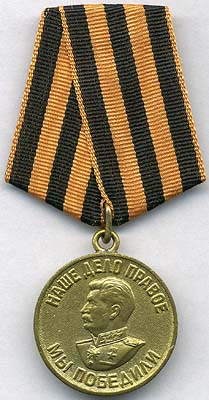 
Документ о награжденииот: __.__.1946 
Издан: Упр. ВВС СФ / Архив: ЦАМОфонд: 787опись: 2ед.хранения: 46№ записи: 1537668067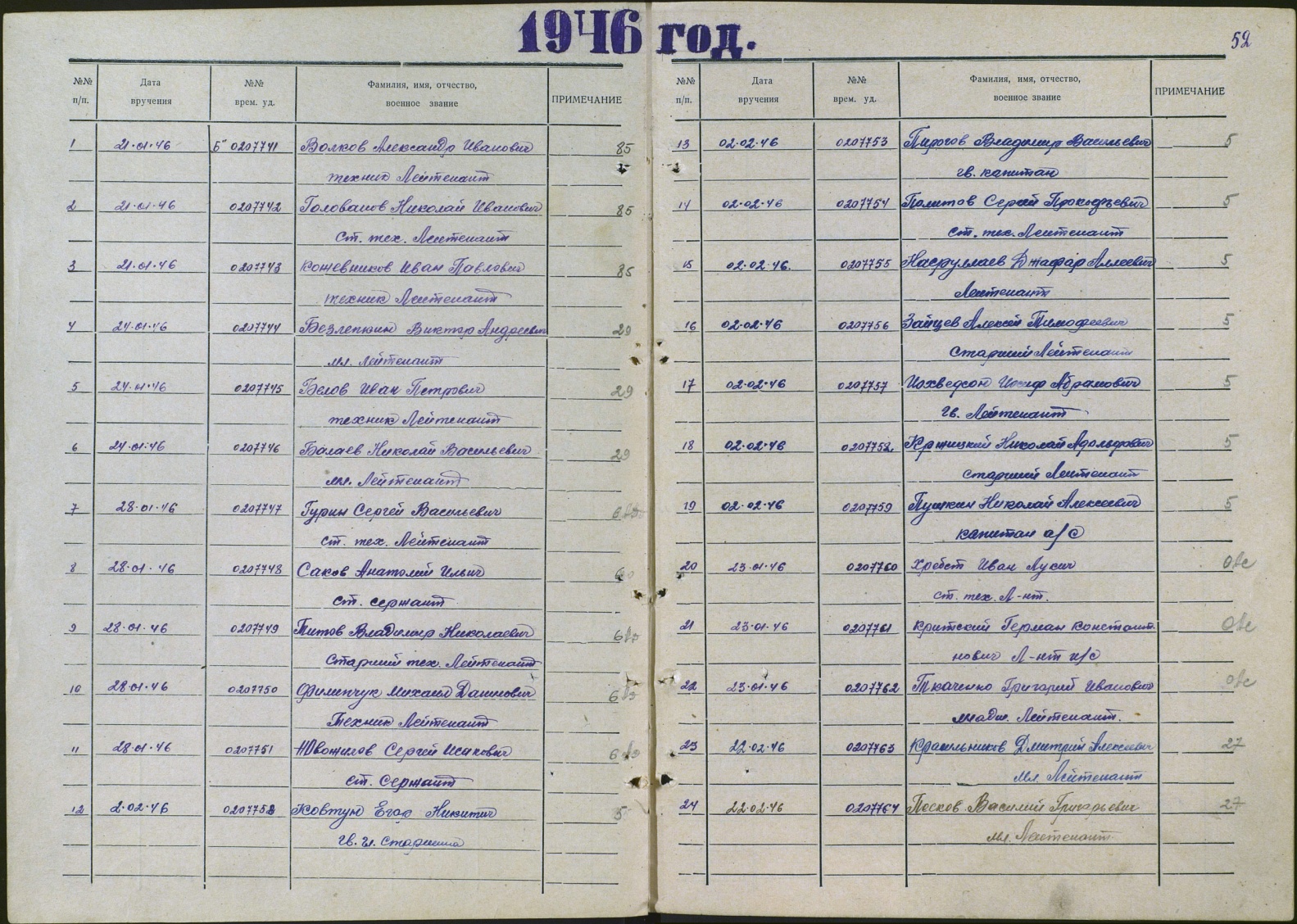 